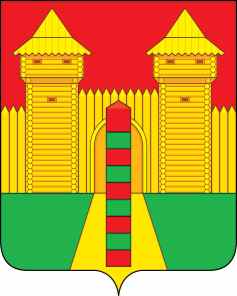 АДМИНИСТРАЦИЯ  МУНИЦИПАЛЬНОГО  ОБРАЗОВАНИЯ «ШУМЯЧСКИЙ  РАЙОН» СМОЛЕНСКОЙ  ОБЛАСТИРАСПОРЯЖЕНИЕот 13.09.2023г. № 239-р        п. ШумячиВ связи с заявлением Малашковой Натальи Владимировны о переносе срока проведения капитального ремонта многоквартирного жилого дома, расположенного по адресу: п. Шумячи, ул. Понятовская, д. 41 1. Создать комиссию по обследованию многоквартирного жилого дома, расположенного по адресу: п. Шумячи, ул. Понятовская, д. 41 в составе:2.  Комиссии, указанной в пункте 1 настоящего распоряжения до 15 сентября 2023 года провести обследование многоквартирного жилого дома, расположенного по адресу: п. Шумячи, ул. Понятовская, д. 41 и представить акт на утверждение.3. Контроль за исполнением настоящего распоряжения оставляю за собой.О создании комиссии по обследованию многоквартирного жилого дома, расположенного по адресу: п. Шумячи, ул. Понятовская, д. 41  СтародвороваНаталья АнатольевнаКирьянов Вадим Сергеевич--начальник Отдела по строительству, капитальному ремонту и жилищно- коммунальному хозяйству Администрации муниципального образования «Шумячский район» Смоленской области, председатель комиссии;ведущий специалист Отдела городского хозяйства Администрации муниципального образования «Шумячский район» Смоленской области, секретарь комиссии;Митрофанова  Ольга Владимировна  -главный специалист Отдела по строительству, капитальному ремонту и жилищно- коммунальному хозяйству Администрации муниципального образования «Шумячский район» Смоленской области, член комиссии:Малашкова Наталья Владимировна-собственник жилого помещения, расположенного по адресу: п. Шумячи,                   ул. Понятовская, д. 41, кв.4, член комиссии по согласованию.   Глава муниципального образования   «Шумячский район» Смоленской области             А.Н. Васильев